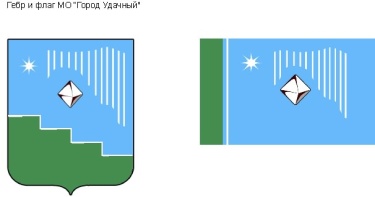 Центральная площадь 1, г. Удачный, Мирнинский район, Республика Саха (Якутия), 678188Факс: (41136) 5-05-70,  тел. (41136) 5-25-70;  E-mail: adm.udachny@mail.ru ПостановлениеОт « __30___ » ____06______2016г.                                                                                            № __201______О награждении       На основании Протокола комиссии по наградам и поощрениям МО «Город Удачный» Мирнинского района Республики Саха (Якутия) № 7 от 28.06.2016 года, Положения «О наградах и поощрениях МО «Город Удачный» от 22.02.2012 года,ПОСТАНОВЛЯЮ: За профессиональный и добросовестный труд, высокое мастерство и в связи с 55-летним юбилеем Западных электрических сетей ПАО «Якутскэнерго:      1. Поощрить «Благодарственным письмом главы МО «Город Удачный»:Калашник Дмитрия Валерьевича – инженера по оперативной работе Западных электрических сетей (ПАО) «Якутскэнерго».2. Контроль над исполнением данного постановления возложить на главного специалиста по социальной защите администрации МО «Город Удачный» А.Ф. Шестакову.  Глава города                                                                     А.В. Приходько